School Closure Work 6th – 22nd MayHi Girls,I hope you all enjoyed your long weekend. I have decided to give you work for the next two and a half weeks to work through today. We are focusing on the same topic in Maths, English, Irish and SESE for the next two and a half weeks so I thought it would be better to give all the work today. (so don’t be afraid when you see this document is 16 pages long ) English and Maths is broken up into days again so that it is easier for you to follow and then you can pick and choose whatever other work you want to do. I have also included a HIT sessions for everyday as well for anyone who would like to continue to try keep their fitness levels up. For your work over the next two and a half weeks I have created some worksheets and PowerPoints, you will find these on our school page, just underneath the link for this document. Remember there is no pressure to get all of this done, do what you can and don’t be too worried about it. I am giving you quite a lot of work, I feel it’s better to give you more rather than less so please don’t feel under pressure at all to get this all complete. It’s only in case some people want more work to do to keep them busy.   The main thing I would like you to be focusing on is doing some reading every day and practicing all your counting activities.I have set a new challenge for you to take part in this week too, you have to try and beat my score again. It’s all a bit of fun, so enjoy it.I have also uploaded a ‘Meaningful May’ poster. This poster gives you a small task to complete every day. These actions are for happiness, so enjoy completing them. I am hoping to give you all a short phone call this week girls, just to see how you are getting and if you have any questions for me.   I hope you are all keeping well and helping out your parents at home as much as possible   Stay safe,Missing you loads,Ms Carr x WednesdayNumeracy Continue to work on your counting activities. Please try spend around 15 minutes every day counting. Time: This week we are going to look at the topic of Time. To begin please read through the powerpoint on time and watch the short video clip on time. This video focuses on o’clock and half past. Try and get familiar with this today before you start doing book work tomorrow.https://www.youtube.com/watch?v=xUSvgVvBioE Here are three books that have the theme of time in them. Have a listen and get familiar with the different times and what you do at certain times of the day. Clock o’clock https://www.youtube.com/watch?v=lUhK42DYUjo What’s the time Mr Wolf : https://www.youtube.com/watch?v=0clHCBvjsNc The Grouchy ladybird: https://www.youtube.com/watch?v=M7fg0XxeSSQ It would be great if you all could make your own clock from a paper plate/cardboard. We will use this during the next two weeks when learning about time.I have put a template of a clock on our page if you would like to use that either.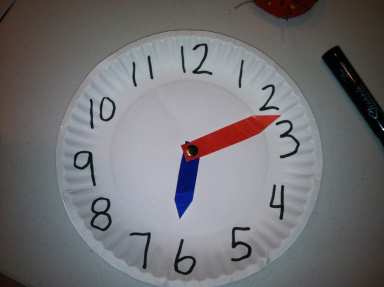 Answer these questions if you can:What time did you get up at today?What time did you eat breakfast at?What time did you have lunch?What time did you have dinner?What time did you go to bed?Number of the day, write 5 facts about the number: 9 (use your new whiteboards)Visit the topmarks.co.uk website and mangahigh for maths games and activities. Select your age and subject maths.Literacy Continue Paired ReadingRaz Kidz: If you haven’t already joined Raz kids please do. It’s a great site with loads of books for you to read. You can listen to the story and then read it yourself and afterwards you can record yourself reading and listen back to yourself. There’s a few activities to complete too and you can collect lots of stars as prizes. (email me for your password if you would like to use this site)Spellings: Move on to the next set of spellings pg 56 ‘ oy’ sound.Take six spellings every night to focus on. Use our look, say , cover, write and check method when learning your spellings. Try put your spellings into a sentence. (either written or orally)I know you have a short this week but try your best with the spellings. Challenge yourself, see if you can learn them all in two days  Complete exercise on page 56. The link below brings you to activities based on our spellings for the week. When you arrive at this site scroll down until you get to week 28, this is our spellings for this week. Here you will see a list of our spellings and you will also a button to press for games. Have a go at some of these activities, there are some games, word searches, fill in the missing letter and you can also complete a spelling test on this site too. Hopefully this site will make your spellings a bit more fun this week. https://www.spellingcity.com/users/JollyGrammar Write your news from your long weekend. Try and write at least 5 sentences. Remember to use capital letters and full stops. Take your time with your handwriting, make sure your letters and on the line and you leave a finger space between all your words. Draw a nice picture to go along with it Handwriting Book- Page 55. Do your best and most careful work!Active workI’m going to leave up some HIT sessions for you to complete this week again as I really enjoyed doing them last week and they’re great for your fitness  I hope you all enjoyed them as much as me. They only take 20 minutes so everyone should have plenty time to complete these during this lock down.Again, as you know from last week this is hard work girls so have you bottle of water beside you! 30 seconds jumping jacks30 seconds high knees30 seconds tuck jumps30 seconds  burpees*repeat 4 times ThursdayNumeracy15 minutes counting activitiesTime: Today I want you to use your homemade clock to make different times. Get used to making O’ clock times. Make 1 o’clock, 2o’clock, 3 o’clock, 4 o’clock, 5 o’clock, 6 o’clock, 7 o’clock, 8 o’clock, 9 o’clock, 10’ o clock, 11 o’clock and 12 o’clock. When you have this complete get someone at home to make different times on your clock and you have to tell them what time it is.Make a big effort to try and read the time though out the day.Number of the day, write 5 facts about the number: 95Addition sum: Complete this sum using as many strategies as you can           43 + 22 =Literacy Continue Paired ReadingContinue reading your stories on Raz- kidsSpellings: learn the next  six spellings today and try put them into sentences.Spelling exercises and games:https://www.spellingcity.com/users/JollyGrammarWrite your news from your long weekend. Try and write at least 5 sentences. Remember to use capital letters and full stops. Take your time with your handwriting, make sure your letters and on the line and you leave a finger space between all your words. Draw a nice picture to go along with it My Grammer book : Exercises on page 57Active work30 seconds sit ups30 seconds press ups30 seconds squats30 seconds lunges*repeat 4 timesFridayNumeracy15 minutes counting activities.Time: Busy at maths pg 81 exercise 1 ( write the time shown on the clock)On your homemade clock get someone at home to ask you to make times on your clock. ( O’clock times only)Keep trying to read the time during the day. Look at the clock when you wake up, having breakfast, having lunch, having dinner and going to bed. Make sure to ask someone at home to help you read the clock if you are stuck.Number of the day, write 5 facts about the number: 61Mangahigh or Topmarks, maths games online.Literacy  Continue Paired ReadingRaz-kids: continue reading through the stories on this website.Spelling test: Ask someone at home to test you on your spellings or else complete the spelling test on spelling city website.  Try your best Countryside: see how many small words you can find in the word countryside. David Walliams:  Have a listen to David William’s free audio story today. Sit back, relax and enjoy having a story being read to you after you finish your spelling test   https://www.worldofdavidwalliams.com/elevenses/ Riddle: The answer to last week’s riddle was a clock.Here is this week’s riddle What word begins with E but only has one letter in it?Active work30 seconds high knees30 seconds skips30 seconds bunny hops30 seconds jumping jacks*repeat 4 timesWeek 11th – 15th MayChoose the days you want to complete the below activities.GaeilgeBua na cainte: An teilifís pg 67 – 75We are going to focus on the theme ‘an teilifís’ for the next two and a half weeks. Please try your best to work through the pages in your Bua na Cainte.  Phrases to focus on:For these two weeks I am giving you three phrases to work on. Try and use them as much as you can throughout the two week. For example, when you are having your breakfast you could say ‘Is maith liom tóasta’ Or if you are watching TV, you could say ‘Feicim Horid Henry’. Even if you don’t know what the word is in Irish you can still begin your sentence in Irish, for example ‘Is maith liom spaghetti bolognaise’ Don’t be afraid to make mistakes  Question: An maith leat? Do you like?Answer: Is maith liom/Ní maith liom I like/I don’t likeQuestion: Cad a chuala tú? What did you hear?Answer: Chuala mé….. I heardQuestion: Cad a fheiceann tú? What do you see?Answer: Feicim …….I seeContinue to enjoy watching some cartoons in Irish. Hopefully you might start to recognise a few more words this week. You can click to have the subtitles so read along while listening to it in Irish. Try and see how many Irish words your recognise and see if you can learn any new words too  This can be found on cúla4https://www.cula4.com/en/shows/ Cúla4 scoil will be on again this week every morning at 10am.Try your best and see how many words you understand. Give it a go and enjoy it https://www.cula4.com/en/shows/ ArtDraw/Sketch an elephant in your free-Drawing copy.Use art hub to learn to draw some animals. https://www.artforkidshub.com/ Drawing with Jarla Duffy : This is who I used to always watch when I was younger. I used to love following his steps to help me learn to draw new things. Why not give it a go.   (he is great at drawing cartoon characters ) https://www.youtube.com/channel/UCvzhIRaDcS2Zm4Ji7_BLu-w Art ideas: Elephants. (Africa)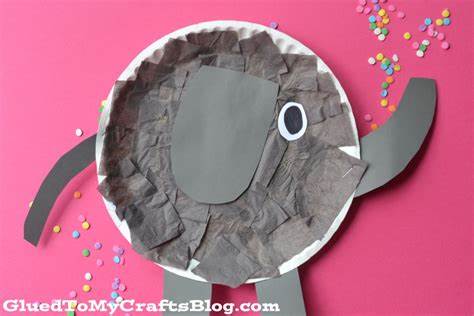 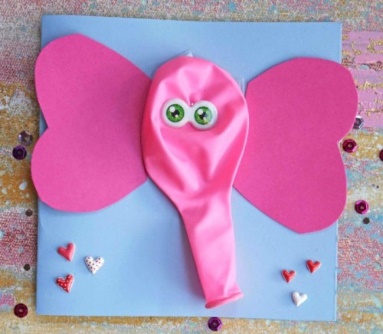 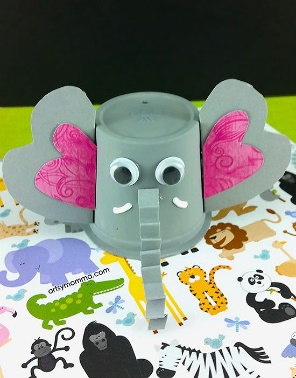 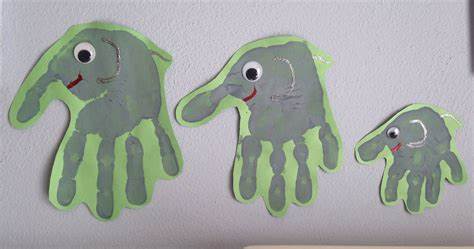 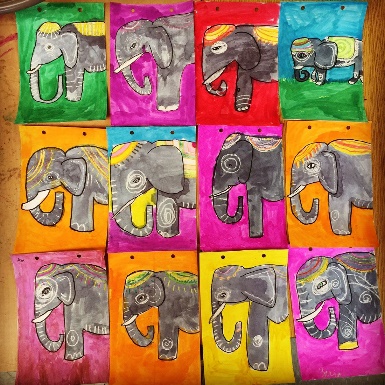 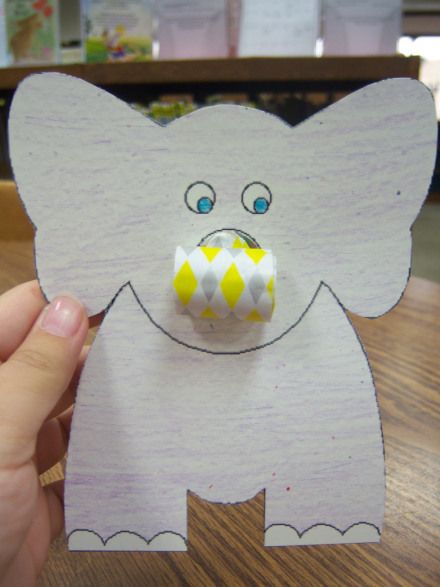 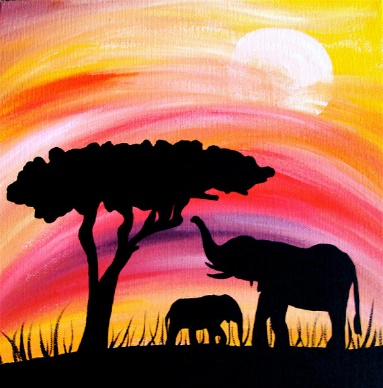 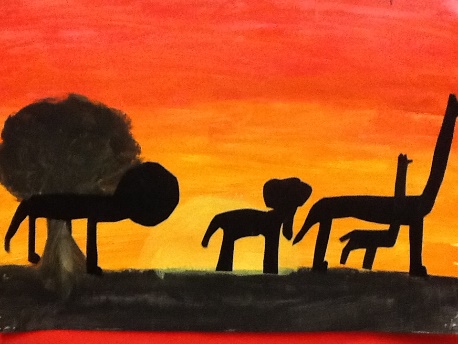 *** see art competition poster for details of a school art competition on our school page *** The final date for the competition is Wednesday 13th May so try get your entry sent to me by then  PE- Everyday, Get Active!Joe Wicks PE lessons on Youtube Daily ay 9:00am.Active Break’s https://www.gonoodle.com/  RTE Junior has ten minute exercise videos that the girls can follow https://rtejr.rte.ie/10at10/Why not try some African dances on just dance.  https://www.youtube.com/watch?v=1vD7x5ncGNw https://www.youtube.com/watch?v=QjCOU0_m9Xg https://www.youtube.com/watch?v=aogNWORL_j0 Look at the active school section of the school website to get some more ideas. Have a look at all the pictures from ‘Active home week’, see who you can spot from our class. *** Challenge ***Well done to everyone who took part in the challenge last you, you had some excellent scores. This week I am going to set you a new challenge. I’ll give you the two and a half weeks to complete this challenge. Your challenge is to see how burpees you can do in 30 seconds. My score is 18. Let’s see who can beat me.Email me with your score and we’ll see who our winner is this week. Have fun!!  MusicYoutube: Music with Myleene Klass. 1pm each day on her channel.Have a listen to some traditional African music : https://www.youtube.com/watch?v=9b81mWYIyTo Have a listen to ‘The Lion King’ soundtrack on youtube  Optional Projects: SESE‘Africa’We have started to look at  ‘Mr Large in charge ‘ in English these weeks. The main characters in this book are elephants. Elephants are from Africa so I thought for the next two and a half weeks we will focus on Africa for SESE. We will look at where Africa is, different animals in Africa and focus on one part of Africa, Ethiopia. I have put together a PowerPoint on Africa, in this PowerPoint I have different tasks for you to do. I will have information provided on the task but it would be great if you could further research the topic too. See if you can find out more new interesting facts about Africa. Week 1:  I would like you to do task 1. Week 2: try and complete task 2 and 3.Week 3: Try complete task 4 and if you want make a project on Africa with all the new information you have learned. You can do this on a big sheet of paper or make it into a book, it’s up to you. You can present this project to someone at home then. Show them how much you learned about Africa over the last two and a half weeks.(Again there is no pressure to complete this but if you would like an extra challenge of making a project give it a go. I was hoping to start project work with you all this term, so give it a go and see how you get on yourself at home  )** Why not sit down some evening and watch ‘The Lion King’. This movie was set in Africa. Look at all the different animals and the scenery. You might get some ideas from this movie for an art lesson.  ***I hope you enjoy learning about Africa these two and a half weeks. Try your best with the tasks. Remember there is no pressure to complete this, it’s only if you want the extra work to do.  SPHEMeaningful May poster  School HubHome school Hub will be on every day from 11am – 12pm on RTÉ 2, but you can catch it on RTÉ player afterwards! There will be extra activities available on http://www.rte.ie/learn/ to be done alongside the Home School Hub programme.Baking:This week’s baking activity is banana bread. Here is the recipe we followed if you would like to give it a go at home with someone.  We added some chocolate chips to our recipe to make it even tastier  Have fun and enjoy!https://www.kidspot.com.au/kitchen/recipes/easy-banana-bread-recipe/n1a0xd8s Remember, don’t be like the little red hen’s friends who wouldn’t help her bake her bread and only wanted to eat it. If you’re allowed to bake something at home you have to help prepare the ingredients, mix them altogether and do all the washing up after before you’re allowed to eat your yummy treats.   Here is a picture of our banana bread!  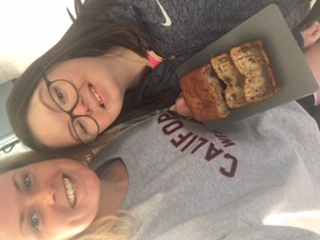 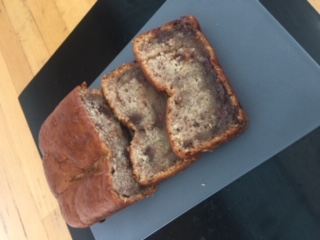 